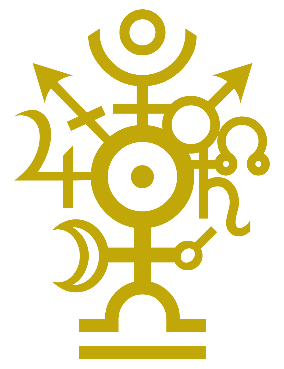 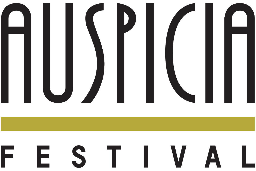 NON SOLO ASTROLOGIA:TAROLOGI , COUNSELOR ANGELICI E COUNSELOR  SI AFFIANCANO A NUMEROSI ASTROLOGI ALL’AUSPICIA FESTIVAL PER PARLARE DI CONSAPEVOLEZZA, DESTINO E CAPACITA’ DI INCIDERE SU DI ESSOParte a Salsomaggiore Terme il prossimo 4, 5 e 6 gennaio  il primo Festival italiano dedicato all’Astrologia che si apre anche ad altre discipline e tecniche di consapevolezza del sé come i Tarocchi e gli AngeliPARMA 10 dicembre 2018 - 34 INCONTRI ED EVENTI, 5 WORKSHOP, 6 PRESENTAZIONI DI LIBRI, 31 RELATORI DI FAMA NAZIONALE, 20 PROFESSIONISTI A DISPOSIZIONE PER CONSULTI PERSONALIZZATI, questi sono i numeri dell’Auspicia Festival il primo  festival nazionale di astrologia, che inaugurerà a Salsomaggiore Terme, Palazzo dei Congressi, il prossimo 4,5 e 6 gennaio 2019, realizzato anche grazie al patrocinio e al contributo del comune della località termale.Sarà un’occasione unica per incontrarsi e confrontarsi su tematiche come l’Astrologia, la Tarologia e gli Angeli con i massimi esperti a livello nazionale e per comprendere quanto questi strumenti possano essere utili per approfondire la conoscenza di sé e accrescere il nostro potenziale.Non solo Astrologia, ma anche Tarocchi e Angeli, queste saranno, infatti, le tre principali aree tematiche affrontate in questa tre giorni di seminari, incontri, presentazione di libri, workshop in piccoli gruppi, talk show dove questi argomenti saranno trattati con un taglio storico, psicologico e giornalistico.A parlare di Angeli interverrà Craig Warwick, celebre sensitivo inglese, già consulente di personaggi famosi e dell’FBI per la ricerca delle persone scomparse. Noto al pubblico italiano per i suoi numerosi  libri sul tema degli Angeli e per le sue frequenti apparizioni televisive sulle reti Mediaset, ad Auspicia Festival presenterà il suo libro “Incontrerai il tuo Angelo” in uscita per la casa editrice Rizzoli. Oltre  a lui, un seminario e un workshop a cura di Maria Rosa D’Incerti counselor angelico, che racconterà chi sono gli Angeli, come possiamo chiamarli in nostro aiuto e quali consigli hanno in serbo per noi per il nuovo anno.La sezione dei Tarocchi è molto ricca di presenze e momenti di riflessione. Si parte con Liliana Vimercati con  Parliamo di Tarocchi, quindi  Anna Maria Morsucci, curatrice della mostra “Tarocchi dal Rinascimento a oggi” di recente ospitata presso il Museo Fico di Torino, proporrà un workshop insieme a Riccardo Minetti. A loro si unirà anche Giovanni Pelosini, studioso di questa affascinante materia per partecipare ad un talk show moderato da Gero Giglio sull’origine, la storia e i simbolismi di questo storico mazzo di carte. Maria Giovanna Luini, scrittrice e medico olistico presenterà, invece, un interessante seminario sui Tarocchi e il Metodo Jodorosky, un metodo basato su un richiamo psicogeneaologico, che trasforma i Tarocchi in un efficace strumento di analisi dell’inconscio. Per chiudere, il tarologo Giona (Giovanni Lo Giudice) condurrà i presenti in un affascinante seminario dedicato alla Triade del Cambiamento:Diavolo, Innominata e TorreIl Salotto Letterario organizzato grazie alla collaborazione delle Librerie UBIK  ospiterà la presentazione di alcuni libri con la presenza degli autori come: “La voce nascosta delle pietre” di Chiara Parenti , “Moonlight” di Cristina Chiperi, “Guida Astrologica per cuori infranti” dell’ironica Silvia Zucca ,“Misteri per un anno” di Stefano Panizza, Astrofisiognomica: nel volto il linguaggio delle stelle di Marino ed Eleonora Cortese Boscarato e La rivoluzione solare rilocata-guida al consulto di Luciano Drusetta. Ai partecipanti verranno offerti thè, caffè e pasticcini.Sempre nel Salotto Letterario alla sera verranno ospitate degustazioni gratuite di vini.In occasione del festival ci sarà anche l’opportunità di approfondire la differenza tra Astrologia e Astronomia. Queste due antiche discipline si occupano entrambe delle stelle e dei corpi celesti, ma hanno poi intrapreso direzioni diametralmente opposte. L’astronoma Lara Albanese accompagnerà il pubblico attraverso un percorso alla scoperta delle costellazioni zodiacali osservate con occhio scientifico con proiezione di immagini e suggestivi cieli stellati e parteciperà ad un dibattito “Astrologia alla sbarra” insieme all’astrologo Luigi Stocchi.L’evento si terrà presso il Palazzo dei Congressi di Salsomaggiore Terme, costruito alla fine dell’800. In origine, l’edificio ospitata il Grand Hotel des Thèrmes, un modernissimo hotel con 300 camere appartenuto  della catena RITZ. Questo  gioiello di architettura liberty e deco esempio unico in Italia, ospitò tra gli altri anche la Regina Margherita di Savoia e Gabriele d’Annunzio e le riprese di alcune scene del celebre film di Bernardo Bertolucci “L’ultimo Imperatore”. Il palazzo solitamente chiuso al pubblico è decorato con mirabili affreschi e da solo vale una visita. Il biglietto di accesso avrà un costo di 12€ per l’entrata giornaliera e €18 per il pass valido 3 giorni. Per coloro che vorranno acquistare il biglietto on line il costo sarà di €10 per l’entrata giornaliera e €15 per 3 giorni. I detentori di carta fidelity CONAD godranno dello sconto di €2 anche per l’acquisto in loco del biglietto giornaliero.Per maggiori informazioni www.auspiciafestival.it oppure inviare una mail a info@ideares.it o contattare la responsabile comunicazione Dottoressa Emanuela Dallatana e.dallatana@ideares.it Media Kit disponibile al link: https://www.auspiciafestival.it/media-kit/ 